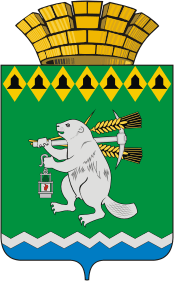 Дума Артемовского городского округаVII созыв                                                    8  заседание     РЕШЕНИЕот 27 января 2022 года                                                                                        № 64О формировании Общественной палаты Артемовского городского округа шестого созываВ  связи с истечением 26 марта 2022 года срока полномочий Общественной палаты Артемовского городского округа пятого созыва, в соответствии с пунктом 1 статьи 5 Положения об Общественной палате Артемовского городского округа, принятого решением Думы Артемовского городского округа от 29 января 2007 года  № 252 (с изменениями), согласно предложениям депутатов Думы Артемовского городского округа, с согласия кандидатов  в состав Общественной палаты Артемовского городского округа (прилагаются), Дума Артемовского городского округа РЕШИЛА:Избрать в состав Общественной палаты Артемовского городского округа шестого созыва семь жителей Артемовского городского округа:Бабкину  Ирину Геннадьевну,Воронцова Андрея Владимировича;Доможирову Лидию Ивановну;Кожевину Ирину Евгеньевну;Неустроева Владимира Федоровича;Серегину Татьяну Вениаминовну,Трушникова Николая Александровича (отец Николай).2. Срок полномочий членов Общественной палаты Артемовского городского округа шестого созыва начинается со дня первого заседания Общественной палаты Артемовского городского округа.3. Настоящее решение опубликовать в газете «Артемовский рабочий» и разместить на официальном сайте Думы Артемовского городского округа в информационно-телекоммуникационной сети «Интернет».4. Контроль за исполнением настоящего решения возложить на постоянную комиссию по вопросам местного самоуправления, нормотворчеству и регламенту  (Упорова Е.Ю.).Председатель ДумыАртемовского городского округа 	                                                   В.С.Арсенов